   TRINITY UNITED METHODIST CHURCHPastor Doug Benton                                                                                 ___       Minister  August 29, 2021                      Greeter:  Myrtle Longshore                       Color:  GreenFOURTEENTH SUNDAY AFTER PENTECOST  "We welcome you to our service this morning and pray that your time with us will be a blessing to you"THE ORDER FOR WORSHIPPrelude                                                                                                        Phyllis SandersLet us silently prepare our hearts and minds for worship.Welcome and Announcements                                                                         Grady SennChiming of the Hour						                          Phyllis SandersCandle Lighting and Processional						“Stool Time with Pastor doug”	Call to Worship                                                                                                         Pastor BentonOpening Prayer                                                                        		               Pastor BentonChildren’s Time						                            Pastor BentonHymn of Adoration: “Joyful, Joyful, We Adore Thee”                                                  Page  89          *Apostles Creed							                        Page 881*Gloria Patri:  “Glory Be to the Father”Praises, Concerns and Prayers                                                                                   Grady SennPastoral Prayer/Lord’s Prayer                     					 Pastor BentonTithes and Offering                                                                                       Ushers / Grady Senn*Doxology: “Praise God From Whom All Blessings Flow” *Hymn of Preparation:  “Soldiers of Christ, Arise”                                                    Page  513First Reading: Psalm 72                                                                                   Sharon BaughmanSermon Scripture: Ephesians 5:15-20                                                                    Pastor BentonSermon:  Clean Hands                                                                                             Pastor Benton	     *Hymn of Service:  “Stand Up, Stand Up for Jesus”                                                     Page 514*Returning of the Light    						    *The Benediction                                         					 Pastor Benton *Three-Fold Amen and Going Forth:                                                                   Phyllis Sanders                                                               *Stand if able.                                                      God’s altar is open to you following the sermon.Technician:  Bryan WaldropWELCOME!Thank you for coming today!  We are delighted you are here!  We hope you will join us again as we continue to discover the difference God’s love makes in our lives.  If you have questions or desire to become a member of Trinity UMC, please speak to pastor.  We are blessed because you’re here.Trinity United Methodist Church           Please visit our website for bulletins & newsletters:1160 Trinity Church Road		             www.trinityumcnewberry.netNewberry, SC 29108			  Facebook: trinityumcnewberry	doug benton, Pastor			        803-276-1245 (Church Office)803-768-7687 (Church’s cellphone)803-543-0082 (Pastor’s Cell)		          dobenton@umcsc.net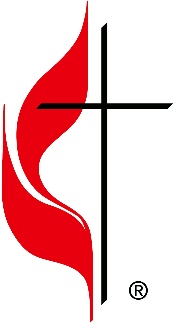 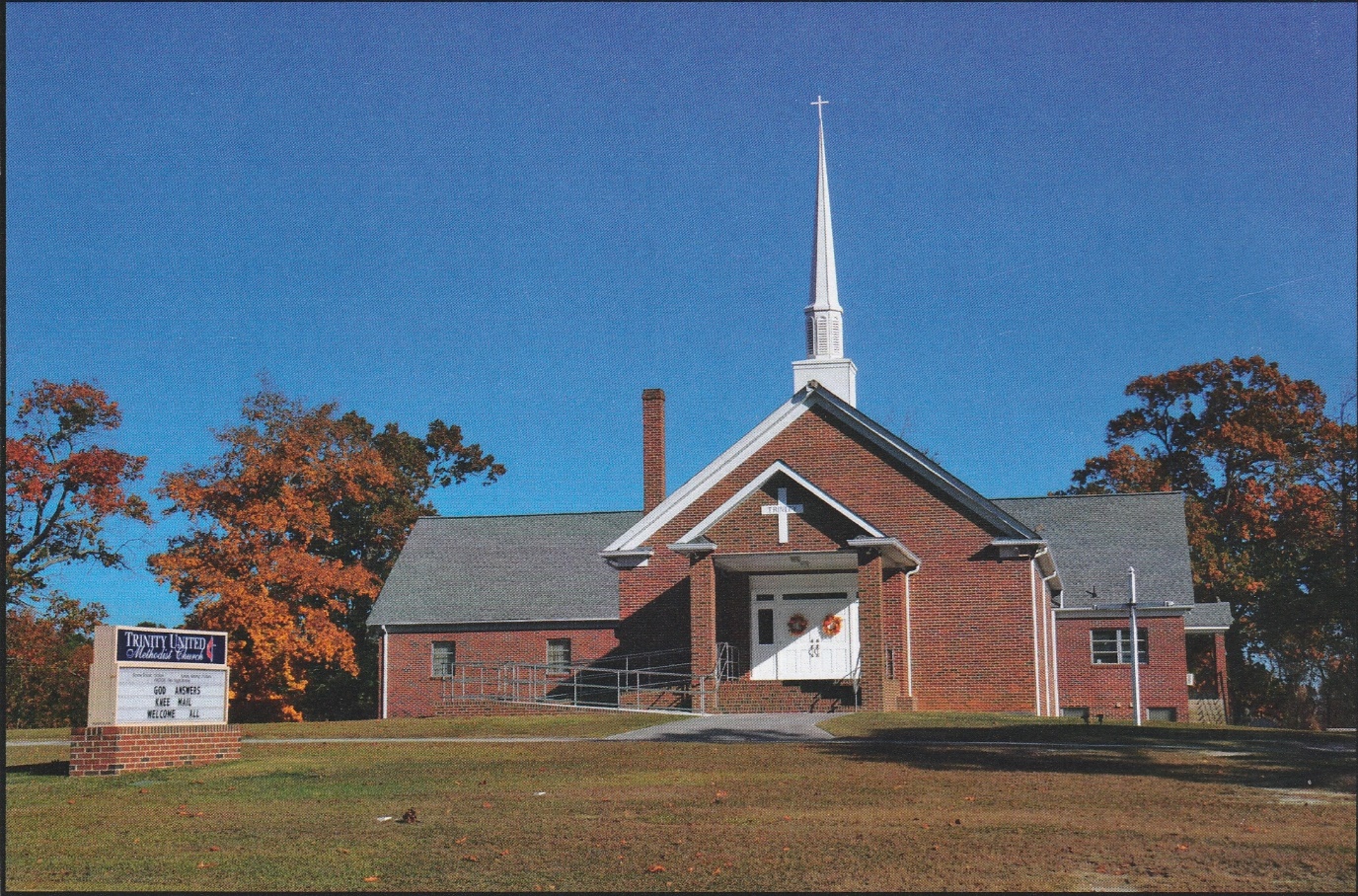 1160 Trinity Church RoadNewberry, SC 29108trinityumcnewberry@gmail.com